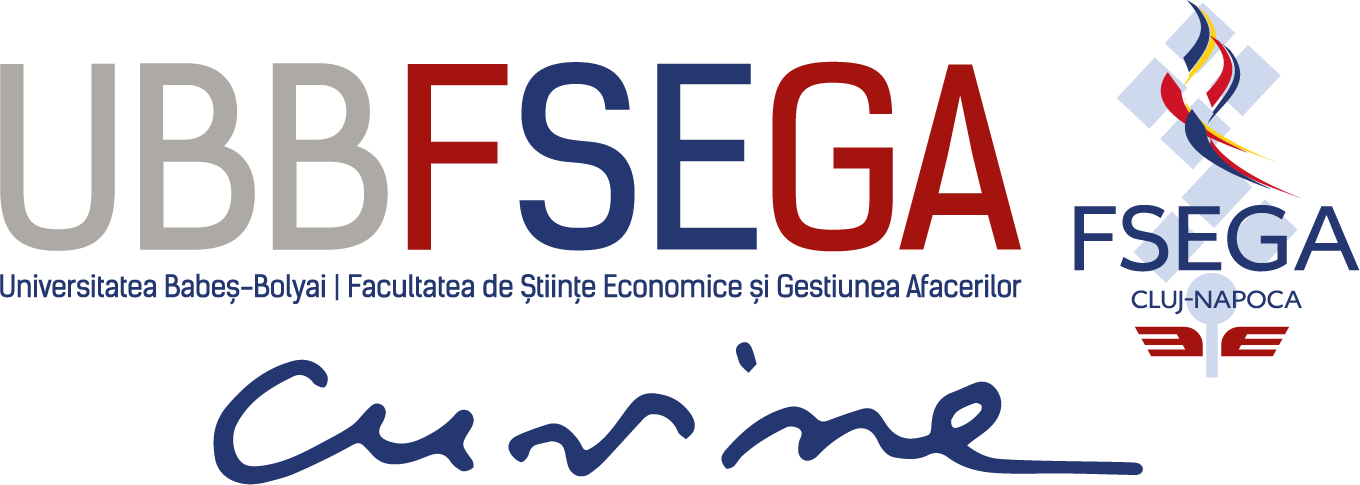 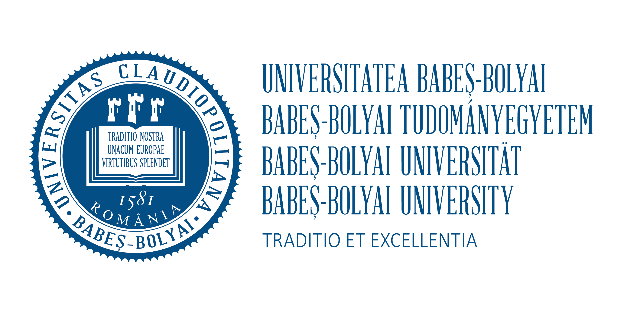 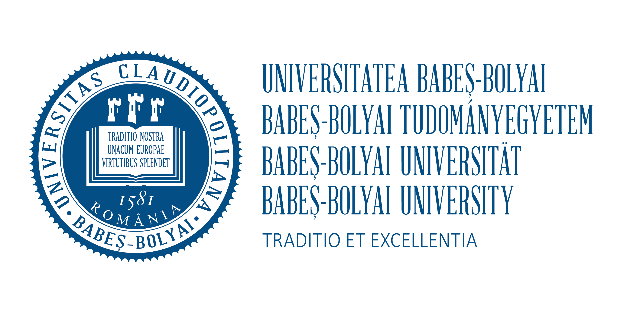 COMISII DE ADMITERE ȘI CONTESTAȚII LA CONCURSUL DE ADMITERE DOCTORAT 2023-2024Nr. Crt.Numele și prenumele conducătorului de doctoratDomeniul de doctoratComponența comisiei de admitere 2022 (președinte și membrii)Componența comisiei de contestatii 2022 (președinte și membrii)1Prof.univ.dr. Dragoș Cristian MariusCibernetică și statisticăPreședinte: Prof.univ.dr. Dragoș CristianMembru: Prof.univ.dr. Mare CodruțaMembru: Prof. univ.dr. Lazăr DorinaPreședinte: Prof.univ.dr. Buiga AnuțaMembru: Conf.univ.dr. Litan CristianMembru: Conf.univ.dr. Brendea Gabriela2Prof.univ.dr. Mare CodruțaCibernetică și statistică3Conf.univ.dr. Ștefănescu Cristina AlexandrinaContabilitatePreședinte: Conf.univ.dr. Ştefănescu CristinaMembru: Prof.univ.dr.Tiron-Tudor AdrianaMembru: Conf.univ.dr. Boţa-Avram CristinaPreședinte: Conf.univ.dr. Filip CrinaMembru: Conf.univ.dr. Ienciu AlinMembru: Conf.univ.dr. Fătăcean Gheorghe4Prof.univ.dr. Tiron-Tudor AdrianaContabilitatePreședinte: Prof.univ.dr.Tiron-Tudor AdrianaMembru: Conf.univ.dr. Ştefănescu CristinaMembru: Conf.univ.dr. Boţa-Avram CristinaPreședinte: Conf.univ.dr. Filip CrinaMembru: Conf.univ.dr. Ienciu AlinMembru: Conf.univ.dr. Fătăcean Gheorghe5Prof.univ.dr. Achim Monica VioletaFinanțePreședinte: Prof.univ.dr. Achim Monica VioletaMembru: Conf.univ.dr. Boța-Avram CristinaMembru:Conf.univ.dr.Văidean Viorela LigiaPreședinte: Ciumaș CristinaMembru:Conf.univ.dr. Beju DanielaMembru:Conf.univ.dr. Mara Ramona6Conf. univ.dr. Nagy Balint ZsoltFinanțePreședinte: Conf.univ.dr. Nagy Balint ZsoltMembru: Conf.univ.dr. Zoicaș Ienciu AdrianMembru: Conf.univ.dr. Benyovszki AnnamáriaPreședinte: Prof.univ.dr. Ciumaș Cristina Membru: Prof.univ.dr. Todea Alexandru Membru: Prof.univ.dr. Pochea Miruna 7Conf.univ.dr. Nistor SimonaFinantePreședinte: Conf.univ.dr. Nistor SimonaMembru: Conf.univ.dr. Beju DanielaMembru: Conf.univ.dr. Făt CodruțaPreședinte: Conf.univ.dr. Mașca SimonaMembru: Conf.univ.dr. Dragoș SimonaMembru: Conf.univ.dr. Pochea Miruna8Conf.univ.dr. Pochea Maria-Miruna FinantePreședinte:Conf.univ.dr. Pochea Maria-MirunaMembru: : Prof.univ.dr. Todea AlexandruMembru: : Conf.univ.dr. Filip Angela-MariaPreședinte: Prof.univ.dr. Dragoș Simona LauraMembru: Conf.univ.dr. Nagy Balint ZsoltMembru: Conf.univ.dr. Nistor Simona9Prof.univ.dr. Todea AlexandruFinantePreședinte: Prof.univ.dr. Todea AlexandruMembru: : Prof.univ.dr. Pochea Maria-MirunaMembru: : Conf.univ.dr. Filip Angela-MariaPreședinte: Prof.univ.dr. Dragoș Simona LauraMembru: Conf.univ.dr. Nagy Balint ZsoltMembru: Conf.univ.dr. Nistor Simona10Prof.univ.dr. Buchmann RobertInformatică EconomicăPreședinte: Prof.univ.dr. Buchmann Robert Membru: Prof.univ.dr. Silaghi Gheorghe Membru: Prof.univ.dr. Lung Rodica Președinte: Prof.univ.dr Lazăr Dorina Membru: Prof.univ.dr Niculescu Virginia Membru: Conf.univ.dr Mican Daniel 11Prof.univ.dr. Lung Rodica IoanaInformatică economicăPreședinte: Prof.univ.dr Rodica Ioana LungMembru: Prof.univ.dr Silaghi Gheorghe Membru: Prof.univ.dr Buchmann Robert Președinte: Prof.univ.dr Lazăr Dorina Membru: Prof.univ.dr Niculescu Virginia Membru: Conf.univ.dr Mican Daniel 12Conf.univ.dr. Mican DanielInformatică economicăPreședinte: Conf.univ.dr. Daniel MicanMembru: Prof.univ.dr. Rodica LungMembru: Conf.univ.dr. Sitar-Tăut Dan-AndreiPreședinte: Prof.univ.dr Buchmann RobertMembru: Prof.univ.dr Lazăr DorinaMembru: Prof.univ.dr Silaghi Gheorghe13Prof.univ.dr. Silaghi Gheorghe CosminInformatică EconomicăPreședinte: Prof.univ.dr. Gheorghe SilaghiMembru: Prof.univ.dr. Rodica LungMembru: Prof.univ.dr. Robert BuchmannPreședinte: Prof.univ.dr Lazăr Dorina Membru: Prof.univ.dr Niculescu Virginia Membru: Conf.univ.dr Mican Daniel 14Conf.univ.dr. Sitar-Tăut Dan AndreiInformatică EconomicăPreședinte: Conf.univ.dr. Sitar-Tăut Dan Membru: Conf.univ.dr. Mican Daniel Membru: Prof.univ.dr. Lung Rodica Președinte: Prof.univ dr. Buchmann Robert Membru: Prof.univ dr. Silaghi Gheorghe Membru: Prof.univ dr. Lazăr Dorina 15Conf.univ.dr. Crișan Emil LucianManagementPreședinte: Conf.univ.dr. Crisan Emil                                                           Membru: Conf.univ.dr. Irina Iulia Salanță                                                               Membru: Conf.univ.dr. Ovidiu BordeanPreședinte: Prof.univ.dr. Nistor RăzvanMembru: Conf.univ.dr. Roxana StegereanMembru: Conf.univ.dr. Maria Mortan16Prof.univ.dr. Nistor Răzvan LiviuManagementPreședinte: Prof.univ.dr.Răzvan Liviu NistorMembru: Prof.univ.dr. Ilieș LiviuMembru: Conf.univ. dr. Stegerean RoxanaPreședinte: Prof.univ.dr. Mihaiu RomolicaMembru: Conf.univ.dr. Afrăsinei Zevoianu CătălinMembru: Conf.univ.dr. Mortan Maria17Prof.univ.dr. Zaharie Monica AnielaManagementPreședinte: Prof.univ.dr. Zaharie MonicaMembru: Prof.univ.dr. Osoian CodruțaMembru: Conf.univ.dr. Raluca BăbuțPreședinte: Conf.univ.dr. Mortan MariaMembru: Conf.univ. dr. Salanță IrinaMembru: Conf.univ.dr. Stegerean Roxana18Prof.univ.dr. Szász LeventeManagementPreședinte:  Prof.univ.dr. Szász LeventeMembru: Prof.univ.dr. Zaharie Monica Aniela  Membru: Conf.univ.dr. Györfy Lehel-ZoltánPreședinte: Prof.univ.dr. Sándor ZsoltMembru: Conf.univ.dr. Szabó Tünde PetraMembru: Conf.univ.dr. Nagy Bálint-Zsolt19Conf.univ.dr. Alt Mónika-AnettaMarketingPreședinte: Conf.univ.dr. Alt Mónika-Anetta Membru: Conf.univ.dr. Săplăcan Zsuzsa Membru:Conf.univ.dr. Abrudan Ioana Președinte: Prof.univ.dr. Moisescu Ovidiu Ioan Membru: Prof.univ.dr. Dabija Dan Cristian Membru: Conf.univ.dr. Scridon Mircea Andrei 20Prof.univ.dr. Pop Ciprian-Marcel MarketingPreședinte: Prof.univ.dr. Pop Ciprian-Marcel Membru: Prof.univ.dr. Dabija Dan-Cristian Membru: Conf.univ.dr. Abrudan Ioana Președinte: Prof.univ.dr. Moisescu Ovidiu Membru: Conf.univ.dr. Băcilă Mihai Membru: Conf.univ.dr. Chiș Alexandru 21Prof.univ.dr. Dabija Dan-CristianMarketing